Wielka przygoda małej Zosi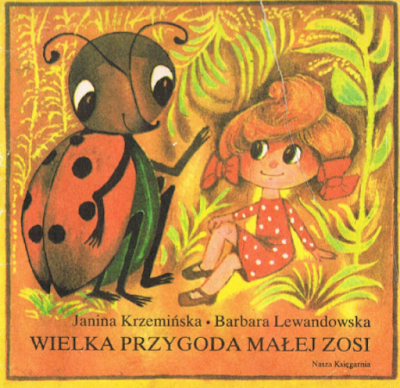 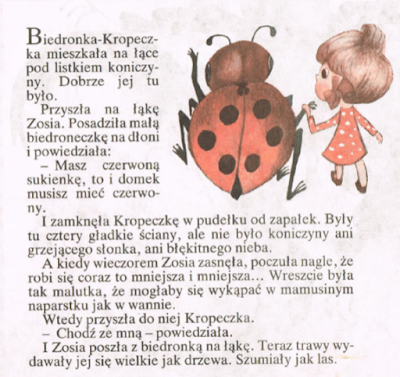 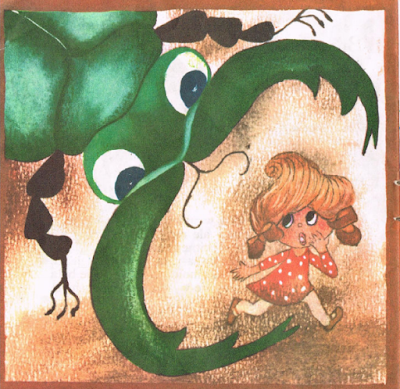 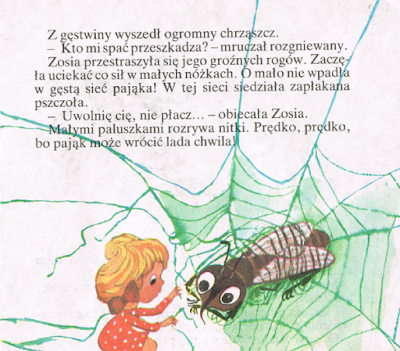 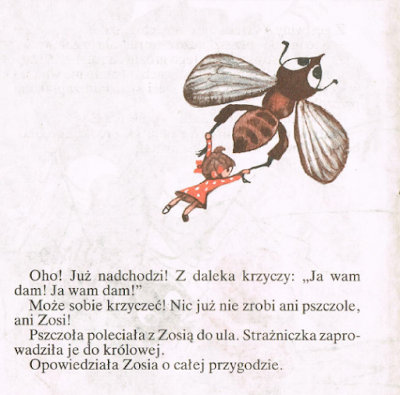 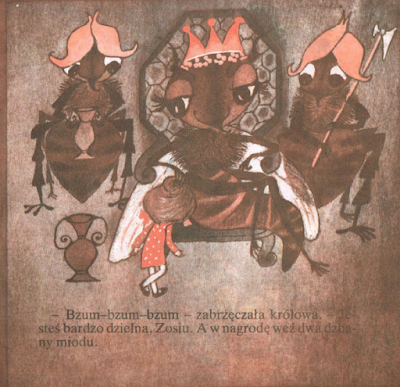 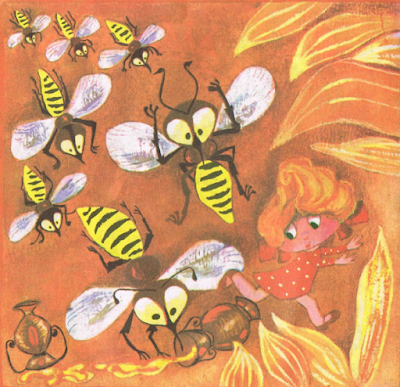 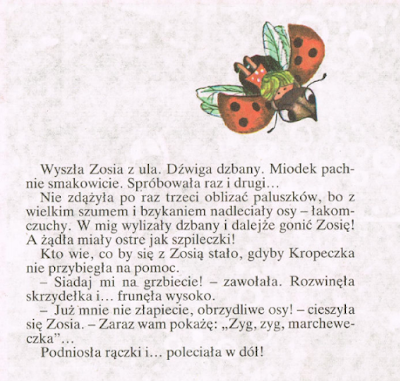 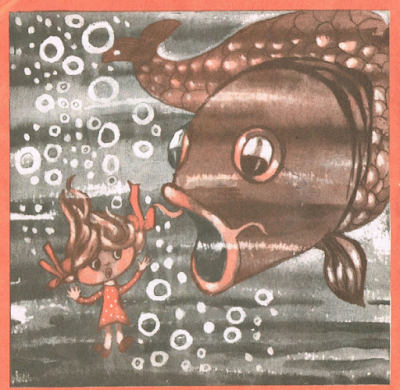 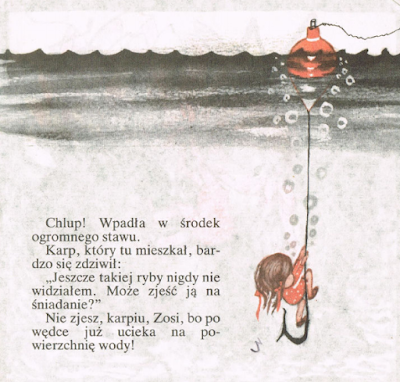 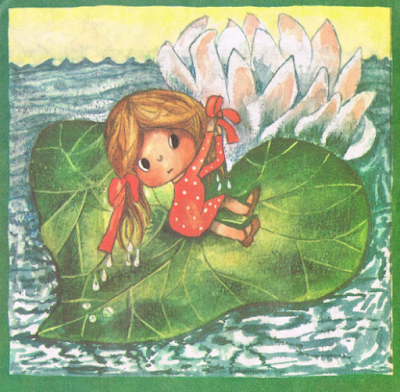 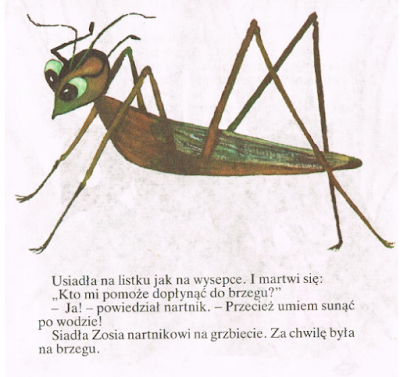 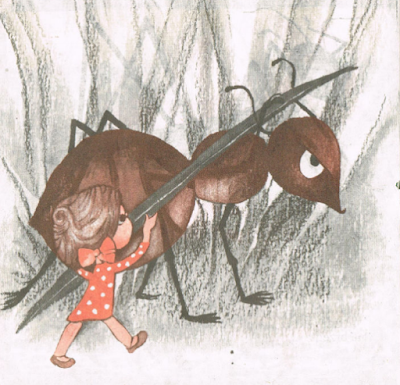 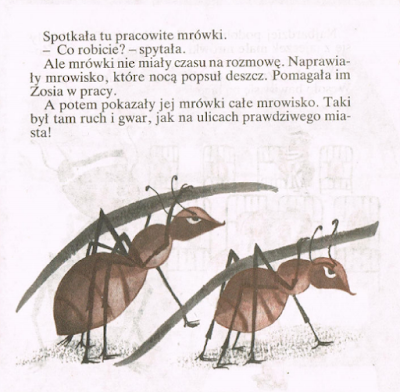 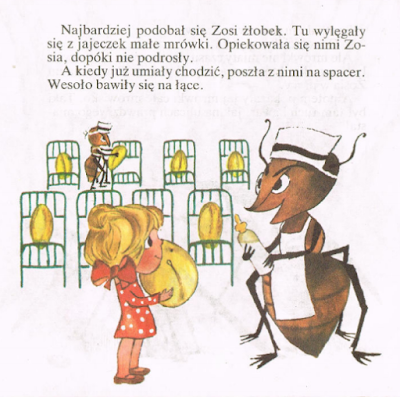 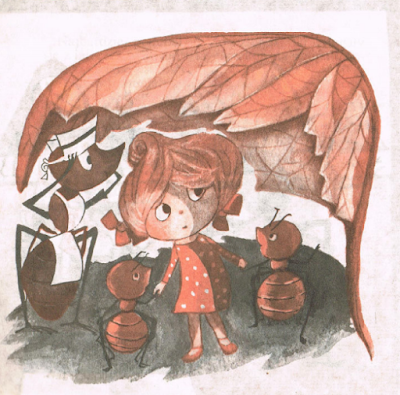 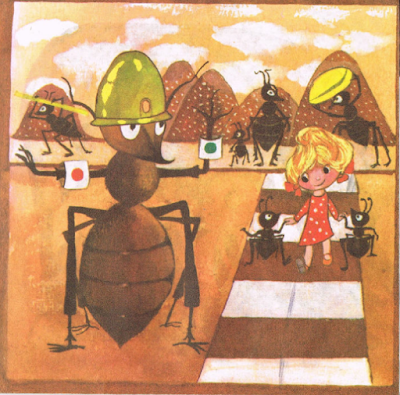 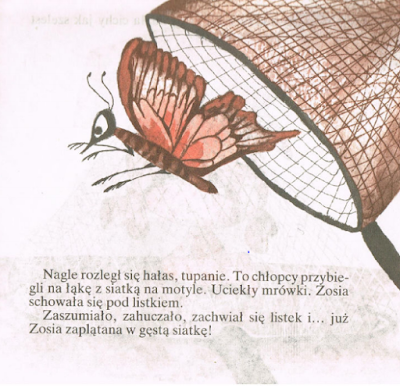 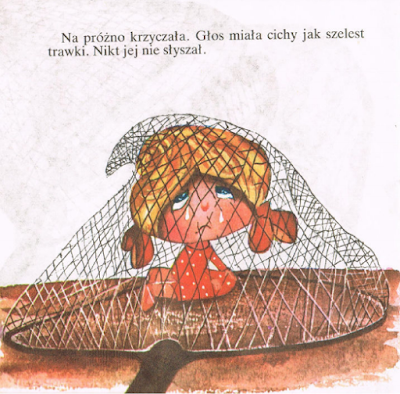 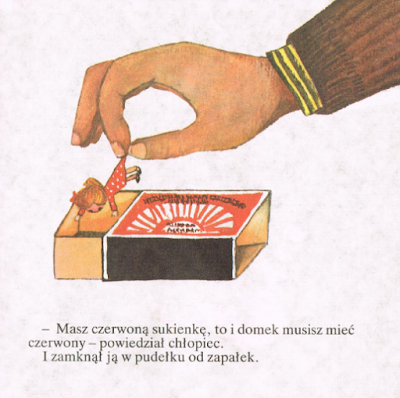 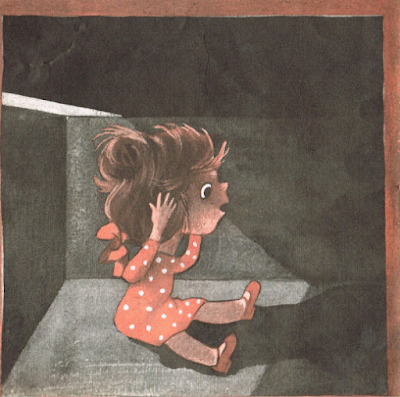 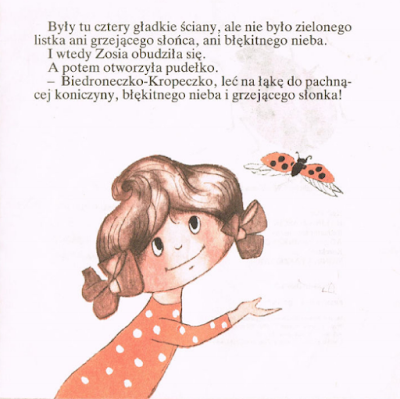 